ОБАВЕШТЕЊЕ
о закљученом уговору у поступку јавне набавке мале вредностиВрста предмета набавке: добра.Опис предмета набавке: Шалтерски штампач  (ознака из општег речника набавки: 30232000 - Периферна опрема) ЈНМВ бр. 14/14Процењена вредност јавне набавке: 55.900,00 динара  без ПДВ-а.Уговорена вредност јавне набавке: 33.000 динара без ПДВ-а и 39.600 дин. са ПДВ-ом.Критеријум за доделу уговора: најнижа понуђена цена.Број примљених понуда: 1 (једна)Највиша понуђена цена код прихватљивих понуда: 33.000 динара без ПДВ-а.Најнижа понуђена цена код прихватљивих понуда: 33.000  динара без ПДВ-а.Део или вредност уговора који ће се извршити преко подизвођача:  неДатум доношења одлуке о додели уговора: 17.11.2014. године.Датум закључења уговора: 24.11.2014. године.Основни подаци о добављачу: “HI-TECH”д.о.о. 26000 ПАНЧЕВО, улица Цара Душана број 5, ПИБ: 103048421, матични број:08795614, број рачуна: 285209100000012902, назив банке: Sber banka, телефон: 013/300-310, телефакс: 013/331-433, E-mail: info@hi-tech.co.rs, кога заступа  директор Јозеф МолнарПериод важења уговора: до 31.12.2014. године.Лице за контакт: Драгица Радуловић; 064/850 70 12; dragica.radulović@grejanje-pancevo.co.rs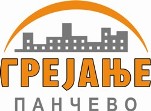 Јавно Комунално Предузеће„ГРЕЈАЊЕ“Цара Душана 7ПанчевоТел: +381 13 319 241, фаx: +381 13 351 270 grejanje@panet.co.rswww.grejanje-pancevo.co.rsДатум: 27.11.2014. год.